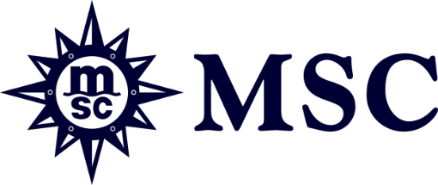 MSC CRUCEROS PRESENTA LOS DETALLES DEL ITINERARIO EN EL MAR ROJO DEL MSC SPLENDIDA, CON NUEVOS DESTINOS Y MÁS OPCIONES DE EMBARQUEEl Cairo a través del puerto de Sokhna, Egipto, se añade al itinerario para disfrutar de un destino inolvidableLa extensión de la estadía en el puerto permite un amplio tiempo para explorar El Cairo y visitar la Gran Pirámide de GizaEl puerto de Sokhna también se convierte en una opción de embarque para los paquetes Fly&Cruise a través del aeropuerto internacional de El CairoBuenos Aires, Argentina - 3 de octubre de 2022 - MSC Cruceros ha anunciado hoy que ofrecerá un itinerario enriquecido de 7 noches en el Mar Rojo con el MSC Splendida para la temporada de invierno europeo 2022/2023 con 33 excursiones en tierra disponibles, incluyendo El Cairo, Egipto, y tres puertos de embarque en el Puerto de Sokhna y Safaga en Egipto, además de Jeddah en Arabia Saudita. Las salidas de 7 noches del MSC Splendida hacen escala en el puerto de Sokhna, Safaga por Hurghada y Luxor, Egipto; Aqaba por Petra, Jordania; Jeddah por Alula, Arabia Saudita y Yanbu, Arabia Saudita.  La compañía también ha presentado una experiencia de vacaciones de 9 noches en el marco de su programa "Fly&Cruise", con estadía previa de dos noches en El Cairo antes del crucero de 7 noches.Una estadía prolongada de 13 horas en el puerto de Sokhna (Egipto) permite visitar la Gran Pirámide de Giza, la única de las "Siete Maravillas del Mundo" que queda en pie, un destino que hay que ver una vez en la vida.El programa de excursiones está disponible en cada puerto para permitir a los huéspedes descubrir y explorar increíbles lugares de interés y atracciones en esta fascinante parte del mundo - los puntos más destacados son los siguientes: PUERTO DE SOKHNA POR EL CAIRO, EGIPTO - CINCO EXCURSIONES DISPONIBLES: Abra la puerta a la capital de Egipto, con lugares de interés mundial que no te podés perder. Sumergite en la historia de la Gran Pirámide de Giza, una vista perfectamente cuidada con la última maravilla del mundo intacta, una de las vistas más reconocidas del mundo.Situada a orillas del Río Nilo, El Cairo es también conocida como la "ciudad de los mil Minaretes", enriquecida con sus famosas mezquitas, incluida la impresionante Ciudadela de Saladino, madrasas, hammams y fuentes.  Las visitas a los vibrantes bazares brindan la oportunidad de regatear el mejor precio por un recuerdo de la increíble ciudad.SAFAGA POR HURGHADA Y LUXOR, EGIPTO - TRECE EXCURSIONES DISPONIBLES: El puerto de Safaga se encuentra justo al final de la hermosa costa de la popular ciudad turística de Hurghada, conocida por su increíble vida playera. Aquí podrá descubrir impresionantes playas de arena blanca que se extienden a lo largo de la costa, tanto al norte como al sur de la ciudad, el lugar perfecto para tomar el sol. Los que quieran vivir una experiencia única en la vida pueden explorar la grandeza de la antigua ciudad de Luxor.  Mirá dónde gobernaban los faraones y volvé en el tiempo durante una visita al templo de Luxor o al de Karnak, o dirigite al mundialmente famoso Valle de los Reyes.JEDDAH, ARABIA SAUDITA - TRES EXCURSIONES DISPONIBLES: La segunda ciudad más grande de Arabia Saudita combina historia y modernidad y, para probar todo lo que ofrece, se puede realizar una excursión por la capital.  Una excursión por la ciudad de la cultura y la historia te ofrece un viaje a través de los siglos de las tradiciones locales. El extraordinario yacimiento arqueológico de Hegra se convirtió en el primer sitio del Patrimonio Mundial de la UNESCO en Arabia saudita y ofrece más de 100 monumentos.  La antigua ciudad de Alula está situada en un entorno desértico en las montañas del Hiyaz y en ella se han reunido a lo largo de los siglos peregrinos, viajeros y colonos permanentes.  Rodeado de un antiguo oasis, el casco antiguo de Alula está dominado por una ciudadela que data del siglo X y cuenta con unas 900 casas de ladrillo, 400 locales comerciales y un atmosférico laberinto de callejones y plazas. YANBU, ARABIA SAUDITA - CUATRO EXCURSIONES DISPONIBLES: Conocida como "la capital del buceo de Arabia Saudita", Yanbu ofrece a los aventureros la posibilidad de practicar snorkel en el arrecife de coral Iona, donde podrán disfrutar de un caleidoscopio de peces, flora marina y el barco británico hundido Iona. Disfrutá de esta aventura nadando en las aguas cristalinas de Yanbu con algunos de los sistemas de arrecifes más sorprendentes del mundo. Para los huéspedes que prefieren relajarse y disfrutar del sol durante sus vacaciones, la escapada a la isla de Baridi ofrece horas de relajación, diversión, sol y un mar cristalino en un lugar aislado de la isla de Baridi.Para más información sobre el itinerario y reservar en el MSC Splendidaingresá acá: https://2lu9.short.gy/AXvNe8FIN